Name of journal: World Journal of GastroenterologyESPS Manuscript NO: 15682Columns: ORIGINAL ARTICLERetrospective StudyNeedle-knife fistulotomy vs double-guidewire technique in patients with repetitive unintentional pancreatic cannulationsKim SJ et al. NKF or DGT for repetitive pancreatic cannulationsSu Jin Kim, Dae Hwan Kang, Hyung Wook Kim, Choel Woong Choi, Su Bum Park, Byeong Jun Song, Young Mi HongSu Jin Kim, Dae Hwan Kang, Hyung Wook Kim, Choel Woong Choi, Su Bum Park, Byeong Jun Song, Young Mi Hong, Department of Internal Medicine, Pusan National University School of Medicine and Research Institute for Convergence of Biomedical Science and Technology, Pusan National University Yangsan Hospital, Yangsan 626-770, South KoreaDae Hwan Kang, Pusan National University School of Medicine and Research Institute for Convergence of Biomedical Science and Technology, Pusan National University Hospital, Busan 602-739, South KoreaAuthor contributions: Kim SJ collected the clinical information and was the main author of the manuscript; Kang DH designed the study and performed ERCP; Kim HW performed ERCP; Choi CW performed the statistical analysis; Park SB, Song BJ, Hong YM participated in its design and coordination and helped to draft the manuscript; all authors read and approved the final manuscript.Supported by a 2-year Research Grant of Pusan National University.Ethics approval: The study was reviewed and approved by the Pusan National University Yangsan Hospital Institutional Review Board.Informed consent: All study participants, or their legal guardian, provided informed written consent prior to study enrollment.Conflict-of-interest: The authors have no conflict of interests.Data sharing: Technical appendix, statistical code, and dataset available from the corresponding author at sulsulpul@naver.com. Participants gave informed consent for data sharing.Open-Access: This article is an open-access article which was selected by an in-house editor and fully peer-reviewed by external reviewers. It is distributed in accordance with the Creative Commons Attribution Non Commercial (CC BY-NC 4.0) license, which permits others to distribute, remix, adapt, build upon this work non-commercially, and license their derivative works on different terms, provided the original work is properly cited and the use is non-commercial. See: http://creativecommons.org/licenses/by-nc/4.0/Correspondence to: Dae Hwan Kang, MD, Department of Internal Medicine, Medical Research Institute, Pusan National University School of Medicine and Research Institute for Convergence of Biomedical Science and Technology, Pusan National University Yangsan Hospital, Beomeo-ri, Mulgeum-eup, Gyeongsangnam-do, Yangsan-si 626-770, South Korea. sulsulpul@naver.comTelephone: +82-55-360-1535Fax: +82-55-360-1536 Received: December 3, 2014 Peer-review started: December 5, 2014First decision: January 22, 2015Revised: January 30, 2015Accepted: March 18, 2015Article in press:Published online:AbstractAIM: To compare the success rates and adverse events of early needle-knife fistulotomy (NKF) and double-guidewire technique (DGT) in patients with repetitive unintentional pancreatic cannulations.METHODS: One hundred and thirty four (8.1%) patients with unsuccessful biliary cannulation after 5 min trial of conventional method with 5 or more repetitive unintentional pancreatic cannulations between 2009 and December 2012 were enrolled. Early NKF and DGT groups were assigned in 67 patients each. Both techniques were compared for an extra 7 min of cannulation attempt.RESULTS: The success rates with early NKF and the DGT were 79.1% (53/67) and 44.8% (30/67) (P < 0.001), respectively. The incidence of post-endoscopic retrograde cholangio pancreatography pancreatitis (PEP) was lower in the early NKF group than in the DGT group [4.5% (3/67) vs 14.9% (10/67), P = 0.041]. The mean cannulation times in the early NKF and DGT groups after assignment were 257 s and 312 s (P = 0.013), respectively. CONCLUSION: Our data suggest that early NKF should be considered as the first approach to selective biliary cannulation in patients with repetitive unintentional pancreatic cannulations.Key words: Endoscopic retrograde cannulation of the pancreatic; Cannulation; Pancreatitis; Needle knife fistulotomy; Double guidewire technique© The Author(s) 2015. Published by Baishideng Publishing Group Inc. All rights reserved.Core tip: This retrospective single center analysis of outcomes of early needle-knife fistulotomy (NKF) and double-guidewire technique (DGT) revealed that early NKF has a higher success rate of selective biliary cannulation with a lower incidence of post-endoscopic retrograde cholangio pancreatography pancreatitis and shorter procedural time than DGT in patients with repetitive unintentional pancreatic cannulations.Kim SJ, Kang DH, Kim HW, Choi CW, Park SB, Song BJ, Hong YM. Needle-knife fistulotomy vs double-guidewire technique in patients with repetitive unintentional pancreatic cannulations. World J Gastroenterol 2015; In pressINTRODUCTIONSuccessful cannulation of an intended duct is the most important first step for effective biliary and pancreatic procedures during endoscopic retrograde cholangio pancreatography (ERCP)[1]. The success rates of conventional methods for biliary cannulation range from 80% to 95%[1-3]. When conventional methods fail to achieve selective cannulation, various alternative techniques can be used. However, prolonged and repetitive manipulation of the papilla during various procedures increases the risk of post-ERCP pancreatitis (PEP)[4]. Therefore, much effort has been made to develop useful endoscopic techniques in order to perform successful cannulation and reduce PEP. The most commonly used technique in patients with difficult cannulation is precut sphincterotomy, including needle-knife fistulotomy (NKF) and needle-knife papillotomy[5-7]. NKF could be safer than needle-knife papillotomy in terms of PEP because an incision is made few millimeters apart from the papillary orifice[8,9]. A recent study also reported that early use of NKF in experienced hands is safe and effective[10-12].Double-guidewire technique (DGT) has also been introduced as a useful method for overcoming difficult biliary cannulation[13-15]. In a previous study comparing DGT with precut sphincterotomy technique, the former required a significantly shorter procedural time but still showed a similar success rate as the latter in biliary cannulation. However, it induced pancreatitis more frequently[16]. A recent study reported that a novel sequential 3-step protocol (traditional cannula with guidewire, DGT, and then NKF) showed an even higher success rate of biliary cannulation (99%)[17]. But 2 prospective randomized studies comparing DGT using conventional methods in patients with difficult biliary cannulation showed controversial results in terms of selective biliary cannulation and PEP[13,18]. Maeda et al[13] reported that DGT showed a higher cannulation rate with no PEP than the conventional technique (93% and 58%, respectively). However, De Tejada et al[18] reported that DGT was not superior to the standard cannulation technique (success rates; 47% and 56%, respectively) and was associated with frequent PEP (17% and 8%, respectively)[18]. Therefore, the present study was performed to evaluate whether early NKF or DGT is useful for overcoming difficulty in patients with repetitive unintentional pancreatic cannulations.MATERIALS AND METHODSPatients and study designBetween January 2009 and December 2012, a total of 1650 patients with pancreaticobiliary disorders and naïve papillae who were admitted for diagnostic or therapeutic ERCP at a single tertiary care hospital (Pusan National University Yangsan Hospital, Yangsan, Korea) who gave written informed consent were included in the study. Patients were excluded from the study if one of the following criteria was present: age younger than 15 years, previous surgical biliary-intestinal operations, tumor in the ampulla of Vater, clinical evidence of acute pancreatitis at the time of procedure, coagulopathy, and pregnancy. In patients whom we had failed to achieve biliary cannulation after attempting for 5 minutes, accompanied by repetitive pancreatic duct cannulations, early NKF or DGT was performed to achieve biliary cannulation. The data were collected prospectively, but data analysis was done retrospectively.In the DGT group, NKF was performed for an additional 7 min if successful cannulation was not achieved during the trial of DGT. In the early NKF group, endoscopists finished the ERCP without an additional procedure after failure of NKF. Of the 1650 patients with naïve ampullae, 1340 (81.2%) underwent selective cannulation without difficulty, within 5 min. The incidence of PEP was 2.5% in successful cannulation group without difficulty. Of the 310 patients in whom we did not achieve successful cannulation using the conventional method, 158 patients without repetitive pancreatic cannulation using the conventional method were excluded because multiple failed attempts to insert guidewire into pancreatic duct, which caused excess edema and papillary trauma and could increase the incidence of PEP. The poor condition/cooperation of 18 patients prevented continued ERCP after conventional method failure. The remaining 134 patients (43.2%) with 5 or more repetitive unintentional pancreatic cannulations were assigned to the early NKF or DGT group in alternating sequence for selective biliary cannulation (Figure 1.).Two endoscopists who had clinical experience with ERCP for 10 to 20 years participated in the present study, and both of them also had experience with NKF and DGT in patients with difficult cannulation. The numbers of patients were distributed equally by two experts.Our hypothesis was that in patients with repetitive unintentional pancreatic cannulation, NKF has a higher success rate to achieve the biliary access compared with DGT. Power calculations indicated that a sample size of 140 patients (70 in each group) was needed for an  error of 0.05 and 95% power, based on an expected 80% of cannulation success rate in patients with repetitive unintentional pancreatic cannulations by early NKF and 50% by DGT. This proportion was based on the results of a previous prospective, randomized trial evaluation NKF or DGT[2,16,18]. The study was approved by the Ethics Committee of the Pusan National University Yangsan Hospital (IRB No. 05-2014-036) and written informed consent from all patients were obtained prior to study inclusion.DefinitionsDifficult cannulation was defined as failed selective biliary cannulation within 5 min of using the conventional method, regardless of the number of unintentional pancreatic cannulations. We regarded 5 or more guidewire passings or contrast injections through the pancreatic duct as repetitive pancreatic cannulations. PEP was defined as a new-onset or increased abdominal pain persisting for at least 24 h after the procedure with serum amylase levels 3 times the upper normal limit. The severity of pancreatitis was classified as mild if hospitalization was extended 2 to 3 d after the ERCP, moderate if hospitalization was extended 4 to 10 d, and severe if hospitalization was extended for more than 10 d. Asymptomatic hyperamylasemia after ERCP was defined as 3 fold or greater increase in serum amylase levels at 24 h after the procedure without abdominal pain. Baseline and 24 h post-ERCP serum amylase levels were obtained in all patients. Bleeding was defined as a clinically apparent one with a decrease in the hemoglobin level higher than 2 g/dL. Failure was defined when biliary cannulation was not achieved within 7 min of trial. The procedural time was defined as the time lapse from assignment to cannulation.Endoscopic procedureAll patients underwent ERCP using a side-view duodenoscope (JF-240 or TJF-240; Olympus Optical Co, Ltd, Tokyo, Japan). A sphincterotome (Ultratome XL, Boston Scientific, Natick, Mass) or an ERCP catheter (Fluoro Tip, Boston Scientific) with a hydrophilic guidewire (0.025- or 0.035-inch Jagwire, Boston Scientific) was used for initial cannulation. Patients with 5 or more repetitive unintentional pancreatic cannulations were assigned to either NKF or DGT. NKF was done with a needle knife (MicroKnife XL, Boston Scientific). A fistulotomy was performed by making a puncture at the most prominent portion of the papillary roof and then cutting downward toward the papillary orifice. After needle puncture of the bile duct, a sphincterotome with guidewire was used to cannulate the common bile duct. After successful cannulation, endoscopic sphincterotomy was performed. DGT was performed with a device preloaded with a guidewire (Figure 2). Insertion of the guidewire into the main pancreatic duct was guided by fluoroscopy. Placement of a guidewire in the pancreatic duct facilitated cannulation of the bile duct with another sphincterotome or catheter via the same working channel alongside the first guidewire. In cases of failed selective biliary cannulation using DGT, NKF was attempted as a rescue procedure. We placed a pancreatic plastic stent when patients were considered to be at high-risk of PEP (more than 2 of the following risk factors: suspected dysfunction of the sphincter of Oddi, young women, injection of contrast into the pancreatic duct, or > 12 min of cannulation attempt). If the patient’s condition permitted delay of procedure for the therapeutic purpose, we performed repeated ERCP in a short interval (at least 2 d after first ERCP). ERCP was performed under conscious sedation using midazolam and pethidine. All patients received pharmacologic prophylaxis of PEP using nafamostat mesilate (Futhan; SK chemicals Life Science Biz, Seoul, Korea). Statistical analysisAll statistical analyses were performed using SPSS software version 19.0 (SPSS, Chicago, IL, USA). Continuous data are summarized as mean ± SD. The χ2 test or F-test and t test were used for the comparison of categorical variables when appropriate. Statistical significance was set at P < 0.05.The statistical methods of this study were reviewed by Jun Hee Han from Research and Statistical Support, Research Institute of Convergence for Biomedical Science and Technology, Pusan National University Yangsan HospitalRESULTSOf the 310 patients who did not achieve successful cannulation using the conventional method, the success rate using NKF of 158 patients (50.1%) without repetitive pancreatic cannulation was 81.6% (129/158), and the rate of PEP was 7.6% (12/158). For 18 patients (5.8%) with poor condition, alternative approach could not be permitted after selective cannulation failure and the incidence of PEP was 5.5% (1/18). The remaining 134 patients (43.2%) with 5 or more repetitive unintentional pancreatic cannulations were assigned to the early NKF or DGT group in alternating sequence for selective biliary cannulation (Figure 1).The patient characteristics of both the early NKF and DGT groups are summarized in Table 1. There were no significant differences in the baseline characteristics except for periampullary diverticula between the early NKF and DGT groups [9 patients (13.4%) vs 25 patients (37.3%), P = 0.001]. The most common indication for ERCP was biliary lithiasis (50.7%, 68/134). Pancreatic stents were successfully placed in all patients who were considered to be at high risk of PEP. There were no difference in the percentage of patients in the use of a prophylactic pancreatic duct stent (6.0% in early NKF group and 7.5% in DGT group, P = 1.000).Successful cannulation In the early NKF group, successful cannulation was achieved in 53 patients (79.1%). Of the 14 patients with unsuccessful cannulation after the first ERCP, 3, 2, and 9 patients underwent percutaneous transhepatic biliary drainage (PTBD), magnetic resonance cholangiopancreatography (MRCP), and second ERCP, respectively, within 2 d after the ERCP. Of patients undergoing second ERCPs, 8 patients achieved successful cannulation. The overall success rate of biliary cannulation was 91.0% in the early NKF group including second ERCPs (61/67).Successful cannulation was achieved in 30 patients (44.8%) of the DGT group. These included 5 patients who obtained wire-guided direct biliary cannulation without DGT (during trials to place a pancreatic guidewire). Cannulation success includes using DGT was observed in 5 patients with. The cross-over treatment from DGT to NKF was performed on 37 patients who failed biliary cannulation using DGT. Additional success using NFK was achieved in 25 patients (67.5%, 25/37). The overall success rate of biliary cannulation was 82.1% (55/67) in the DGT group. Of the 12 patients with unsuccessful biliary cannulation during first ERCP, 2, 2, and 8 patients underwent PTBD, endoscopic ultrasonography (EUS), and second ERCP, respectively. Of the patients undergoing second ERCPs, 7 patients had successful biliary cannulation. The overall success rate of biliary cannulation was 92.5% in the DGT group including second ERCPs (62/67) (Table 2).The initial success rate was higher in the early NKF group than in the DGT group (79.1% vs 44.8%, P < 0.001). With an additional NKF as a rescue procedure, the DGT group achieved similar success rate as early NKF alone (82.1% vs 79.1%, P = 0.663). The average procedural time was 4 min 17 s ± 115 s in the early NKF group and 5 min 12 s ± 137 s in the DGT group (P = 0.013).Adverse events The early NKF group showed a significantly lower incidence of PEP than the DGT group [3 patients (4.5%) vs 10 patients (14.9%); P = 0.041]. In all patients with prophylactic pancreatic duct stent, the PEP was not observed. The severity of pancreatitis was mild (n = 1) and moderate (n = 2) in the early NKF group, and it was mild (n = 5), and moderate (n = 5) in the DGT group. No severe PEP occurred in either group. The incidence of hyperamylasemia showed no significant difference between the early NKF and DGT groups (20 patients [29.9%] vs 21 patients [31.3%], P = 0.851) (Table 2).No post-NKF bleeding was observed in either group. A single case of perforation occurred during NKF in the DGT group, which was conservatively treated without any eventful course. There was no death related to ERCP in either group.Patients with periampullary diverticulaIn patients with diverticula, the initial success rate of biliary cannulation was higher in the early NKF group than in the DGT group [77.8% (7/9) vs 48.0% (12/25); P = 0.240], although the number of each group was too small to conclude statistical significance (P = 0.240). NKF was performed on 13 patients who failed biliary cannulation using DGT. The success of biliary cannulation using NKF after DGT failure was observed in 8 patients (61.5%; 8/13). DGT subgroup (80.0%) including additional NKF achieved similar success rate with early NKF subgroup (77.8%; P = 1.000).A difference of PEP incidence between early NKF subgroup (0%; 0 of 9) and DGT subgroup (8.0%; 2 of 25) was observed. Pancreatitis severity was mild (n = 2) in all subgroup patients.DISCUSSIONWhen conventional methods are unsuccessful in achieving deep biliary cannulation, precut sphincterotomy or DGT can be used[1]. NKF is a needle-knife precutting method which has been commonly used to overcome difficult cannulation[5]. It can reduce the risk of PEP by making an incision a few millimeters from the papillary orifice and preventing from a direct mechanical injury to the pancreatic duct orifice. Many meta-analyses advocated that early precutting should be performed to reduce the incidence of PEP by decreasing the number of cannulation attempts and unintentional pancreatic cannulations[19-21]. A recent prospective cohort study concluded that if the endoscopist is experienced in ERCP and precut techniques, an early precut strategy should be the preferred cannulation strategy because of its safety and effectiveness[22]. Since its first description by Dumonceau et al[23], DGT has been performed as a promising technique to overcome difficult cannulation and has been widely used in patients with repetitive pancreatic cannulations. Placement of a guidewire deep into the main pancreatic duct facilitates cannulation of the bile duct by providing a variety of benefits, such as opening a stenotic papillary orifice, stabilizing the papilla, lifting the papilla toward the working channel, straightening the pancreatic duct and common channel, or potentially minimizing repetitive injections into the pancreatic duct[1].In 2009, an algorism for biliary cannulation suggested that needle-knife sphincterotomy should be performed to overcome difficult cannulation after a minimum of 4 attempts using conventional methods. DGT or pancreatic duct stent insertion should be considered when repetitive unintentional pancreatic cannulations take place without selective biliary access[24]. However, compared to consistently high success rates of biliary cannulation using NKF (83% to 96%), DGT showed marked variation of successful biliary cannulation rates (47% to 92.6%)[9,11,13,16,18,25]. In addition, a previous study reported that the success rate of biliary cannulation using DGT was just 43.8% (49/112) in patients with repetitive pancreatic duct cannulations[26]. Therefore, there is the need to evaluate the usefulness of early NKF and DGT for selective biliary cannulation in patients with repetitive unintentional pancreatic cannulations.Our results showed a low success rate of biliary cannulation using DGT (44.8%) compared to early NKF (79.1%). The success rate of biliary cannulation using DGT in our study is similar to those reported by De Tejada et al[18] (47%) and Coté et al[27] (54.8%). Considering cases with inadvertent success in those studies, our result is somewhat better. The results from other studies summarized in Table 3 show higher success rates (73.9%-93%) without any description of unintentional biliary cannulations[13,16,28]. Our low success rate of biliary cannulation could be associated with a shorter procedural time and a slightly larger number of patients. Compared to procedural time limits (6-7 min) of studies with low success rates of biliary cannulation using DGT, studies with high success rates had longer procedural times (another 10 min and 10 more attempts without the time limit)[16,27,28]. Although a long procedural time increased the success rate of biliary cannulation using DGT to 73.9% or 79.4%, the incidence of PEP was markedly increased to 21.7% or 38.2% compared to 2.4% or 17% in studies with low success rates[16,18,27,28]. A low success rate of biliary cannulation was also observed in a multicenter study with a relatively large number of patients[18]. In contrast, previous studies that were performed on a small number of patients in a single center and by a single endoscopist showed high success rates of biliary cannulation[16,28]. In addition, a study with the highest success rate of biliary cannulation in Table 3 reported the difficult cannulation rate was as high as 49.5%[13]. Therefore, a selection bias caused by a small sample size and a single endoscopist can lead to a good success rate of biliary cannulation using DGT. The success rate of biliary cannulation using a stepwise approach (DGT and NKF sequentially) in the DGT group was similar to that in the early NKF group alone (82.1% vs 79.2%, P = 0.665). This means that DGT itself does not provide additional advantages in achieving selective biliary cannulation. Instead, a long procedural time is required because half of the patients not only failed cannulation using DGT, but also underwent additional NKFs to rescue DGT failure. In addition, the DGT group (14.9%) showed a significantly higher incidence of PEP than the early NKF group (4.2%). Repetitive contact with the papilla during DGT and a longer procedural time may be the reason for the high incidence of PEP. Pancreatic stent placement could be useful for reducing the incidence of PEP[29,30]. However, failure of pancreatic stent placement can cause severe forms of pancreatitis[31]. Therefore, it is appropriate to place a pancreas stent selectively in the high-risk group. Considering these results, DGT is frequently complicated by pancreatitis and requires more time to achieve similar success rate as NKF.There was a significant difference in the baseline characteristics of periampullary diverticula between the 2 groups. The success rate of biliary cannulation using NKF was not significantly different between patients with periampullary diverticula and those without [77.8% (7/9) vs 79.5% (46/58)]. As for DGT, there was also no significant difference in the success rate of biliary cannulation whether periampullary diverticula were present or not [48% (12/25) vs 42% (18/42)]. The presence of periampullary diverticula did not influence the success rate of biliary cannulation. Despite the small number of patients in the early NKF group, our results are consistent with a previous study which reported that NKF can be performed effectively and safely in patients with periampullary diverticula and difficult biliary cannulation[32].Considering a low success rate of biliary cannulation, a long procedural time, and a high incidence of PEP in the DGT group, NKF should be performed as early as possible in patients with repetitive unintentional pancreatic duct cannulations. Subsequent options to pursue when NKF fails include repeated ERCP attempts or consideration of altenative approaches, such as percutaneous or EUS duct-access procedures. DGT could be considered in special conditions, such as a very small and flat papilla, in which NKF is at high risk of perforation or the location of the papilla in the lower rim or just inside the diverticulum in which DGT can evert the papilla to the duodenal lumen. DGT can help less experienced endoscopists to avoid the risk of precut sphincterotomy, such as bleeding and perforation. This study has several limitations. First, this study was not a randomized prospective control study and this could cause uneven distribution of patients with periampullary diverticula in two groups. Endoscopist knew the assigned method before the allocation, this might have influenced the decision to include patient in this study. Second, it is a single-center design with small sample size, although its sample size is relatively large compared to that of previous studies. This might influence the interpretation of the difference of adverse events including PEP. Finally, this study was done by very experienced endoscopists, limiting the generalizability of this study finding. Therefore, large-scale prospective multicenter studies are needed to overcome these limitations. However, we think that a strengthening factor in the current study includes minimizing PEP risk caused by unsuccessful conventional cannulations by using the limit of 5 min to pass into an assigned method, and it is the first study to compare early NKF and the DGT in patients with repetitive unintentional pancreatic cannulations.In conclusion, in patients with repetitive unintentional pancreatic cannulations, NKF had a higher success rate of selective biliary cannulation, with a lower incidence of PEP than DGT. Therefore, these data suggest that early NKF should be considered as the first approach to selective biliary cannulation in such patients.COMMENTSBackgroundPrecut sphincterotomy using needle-knife fistulotomy (NKF) or needle-knife papillotomy has been used in patients with failed conventional biliary cannulation. Double-guidewire technique (DGT) has also been reported to be useful for difficult biliary cannulation.Research frontiersMost previous studies evaluated the outcomes of DGT compared to precut sphinterotomy or standard cannulation technique to overcome the difficult biliary cannulation. There has been no study to compare the usefulness of early NKF and DGT in patients with repetitive unintentional pancreatic cannulations.Innovations and breakthroughsAn algorism for biliary cannulation suggested by Bourke et al described that DGT or pancreatic duct stent insertion should be considered when repetitive unintentional pancreatic cannulations take place without selective biliary access. Authors measured the usefulness of early NKF and DGT for selective biliary cannulation in patients with repetitive unintentional pancreatic cannulations.ApplicationsEarly NKF should be considered as the first approach to selective biliary cannulation in patients with repetitive unintentional pancreatic cannulations. DGT can help less experienced endoscopists to avoid the risk of precut sphincterotomy, such as bleeding and perforation.TerminologyAlthough there is no universially agrred upon cut-off for difficult cannulation, authors defined that an unsuccessful biliary cannulation within 5 min of using the conventional method as failure, regardless of the number of unintentional pancreatic cannulations. Authors regarded 5 or more guidewire passings or contrast injections through the pancreatic duct as repetitive pancreatic cannulations.Peer-reviewThis article is mentioned about selective biliary cannulation techniques for the difficult biliary cannulation cases. The authors especially compared early NKF with DGT, and concluded that early NFK achieved a higher success rate of cannulation with a lower incidence of PEP. We often experience difficult cannulation cases. And we try DGT or some precut techniques. This paper is very important clinically and interesting for many endoscopists, who perform ERCP.REFERENCESP-Reviewer: Kawaguchi Y S-Editor: Yu J L-Editor: E-Editor: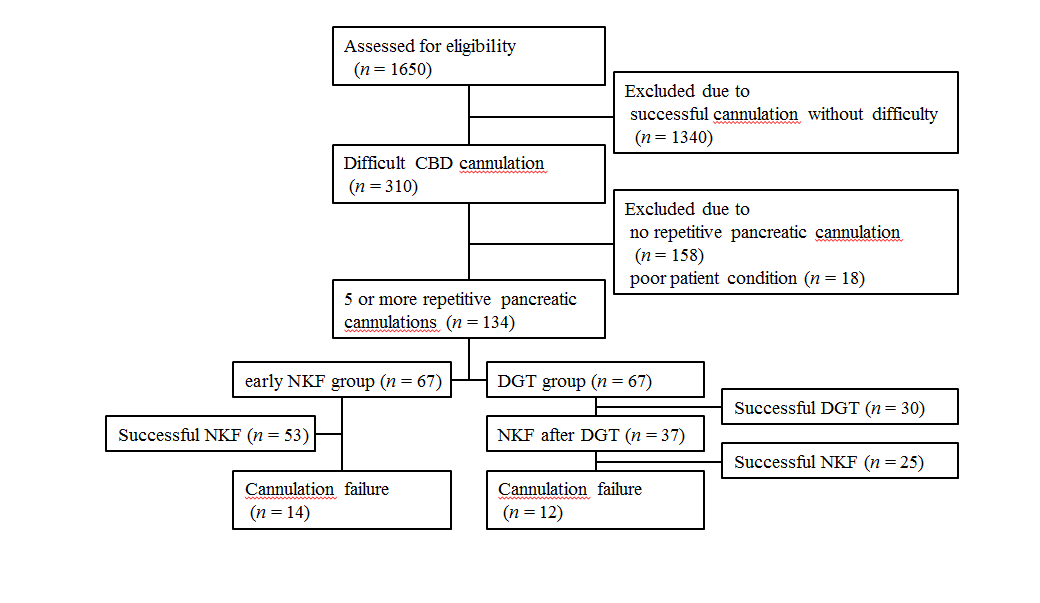 Figure 1 Study flow diagram. CBD: Common bile duct; NKF: Needle-knife fistulotomy; DGT: Double-guidewire technique.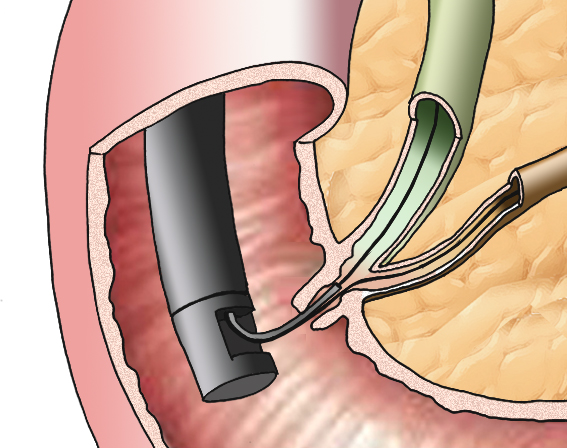 Figure 2 Common bile duct cannulation with a catheter preloaded with another guidewire after previous insertion of a guidewire in pancreatic duct.Table 1 Baseline characteristics (n = 134) n (%)Table 2 Clinical outcomes of the patients n (%)1A perforation occurred during NKF in the DGT group and was treated conservatively. ERCP: Endoscopic retrograde cholangio pancreatography; NKF: needle-knife fistulotomy; DGT: double-guidewire technique.Table 3 The success rate of biliary cannulation and the incidence of post-endoscopic retrograde cholangio pancreatography pancreatitis in double-guidewire technique in 5 randomized studies n (%)PEP: Post-endoscopic retrograde cholangio pancreatography pancreatitis; DGT: Double-guidewire technique; PD: Pancreatic duct; NA: Not available.1 Freeman ML, Guda NM. ERCP cannulation: a review of reported techniques. Gastrointest Endosc 2005; 61: 112-125 [PMID: 15672074 DOI: 10.1016/S0016-5107(04)02463-0]2 Tang SJ, Haber GB, Kortan P, Zanati S, Cirocco M, Ennis M, Elfant A, Scheider D, Ter H, Dorais J. Precut papillotomy versus persistence in difficult biliary cannulation: a prospective randomized trial. Endoscopy 2005; 37: 58-65 [PMID: 15657860 DOI: 10.1055/s-2004-826077]3 Binmoeller KF, Seifert H, Gerke H, Seitz U, Portis M, Soehendra N. Papillary roof incision using the Erlangen-type pre-cut papillotome to achieve selective bile duct cannulation. Gastrointest Endosc 1996; 44: 689-695 [PMID: 8979059 DOI: 10.1016/S0016-5107(96)70053-6]4 Freeman ML, DiSario JA, Nelson DB, Fennerty MB, Lee JG, Bjorkman DJ, Overby CS, Aas J, Ryan ME, Bochna GS, Shaw MJ, Snady HW, Erickson RV, Moore JP, Roel JP. Risk factors for post-ERCP pancreatitis: a prospective, multicenter study. Gastrointest Endosc 2001; 54: 425-434 [PMID: 11577302 DOI: 10.1067/mge.2001.117550]5 Udd M, Kylänpää L, Halttunen J. Management of difficult bile duct cannulation in ERCP. World J Gastrointest Endosc 2010; 2: 97-103 [PMID: 21160709 DOI: 10.4253/wjge.v2.i3.97]6 Saritas U, Ustundag Y, Harmandar F. Precut sphincterotomy: a reliable salvage for difficult biliary cannulation. World J Gastroenterol 2013; 19: 1-7 [PMID: 23326155 DOI: 10.3748/wjg.v19.i1.1]7 Jamry A. Comparative analysis of endoscopic precut conventional and needle knife sphincterotomy. World J Gastroenterol 2013; 19: 2227-2233 [PMID: 23599649 DOI: 10.3748/wjg.v19.i14.2227]8 Mavrogiannis C, Liatsos C, Romanos A, Petoumenos C, Nakos A, Karvountzis G. Needle-knife fistulotomy versus needle-knife precut papillotomy for the treatment of common bile duct stones. Gastrointest Endosc 1999; 50: 334-339 [PMID: 10462652 DOI: 10.1053/ge.1999.v50.98593]9 Katsinelos P, Gkagkalis S, Chatzimavroudis G, Beltsis A, Terzoudis S, Zavos C, Gatopoulou A, Lazaraki G, Vasiliadis T, Kountouras J. Comparison of three types of precut technique to achieve common bile duct cannulation: a retrospective analysis of 274 cases. Dig Dis Sci 2012; 57: 3286-3292 [PMID: 22714730 DOI: 10.1007/s10620-012-2271-8]10 Cennamo V, Fuccio L, Repici A, Fabbri C, Grilli D, Conio M, D'Imperio N, Bazzoli F. Timing of precut procedure does not influence success rate and complications of ERCP procedure: a prospective randomized comparative study. Gastrointest Endosc 2009; 69: 473-479 [PMID: 19231488 DOI: 10.1016/j.gie.2008.09.037]11 Lim JU, Joo KR, Cha JM, Shin HP, Lee JI, Park JJ, Jeon JW, Kim BS, Joo S. Early use of needle-knife fistulotomy is safe in situations where difficult biliary cannulation is expected. Dig Dis Sci 2012; 57: 1384-1390 [PMID: 22258716 DOI: 10.1007/s10620-012-2030-x]12 Choudhary A, Winn J, Siddique S, Arif M, Arif Z, Hammoud GM, Puli SR, Ibdah JA, Bechtold ML. Effect of precut sphincterotomy on post-endoscopic retrograde cholangiopancreatography pancreatitis: a systematic review and meta-analysis. World J Gastroenterol 2014; 20: 4093-4101 [PMID: 24744601 DOI: 10.3748/wjg.v20.i14.4093]13 Maeda S, Hayashi H, Hosokawa O, Dohden K, Hattori M, Morita M, Kidani E, Ibe N, Tatsumi S. Prospective randomized pilot trial of selective biliary cannulation using pancreatic guide-wire placement. Endoscopy 2003; 35: 721-724 [PMID: 12929017 DOI: 10.1055/s-2003-41576]14 Szaflarski M, Kudel I, Cotton S, Leonard AC, Tsevat J, Ritchey PN. Multidimensional assessment of spirituality/religion in patients with HIV: conceptual framework and empirical refinement. J Relig Health 2012; 51: 1239-1260 [PMID: 21136166 DOI: 10.1007/s00464-010-1458-3]15 Ito K, Horaguchi J, Fujita N, Noda Y, Kobayashi G, Koshita S, Kanno Y, Ogawa T, Masu K, Hashimoto S. Clinical usefulness of double-guidewire technique for difficult biliary cannulation in endoscopic retrograde cholangiopancreatography. Dig Endosc 2014; 26: 442-449 [PMID: 23937334 DOI: 10.1111/den.12158]16 Angsuwatcharakon P, Rerknimitr R, Ridtitid W, Ponauthai Y, Kullavanijaya P. Success rate and cannulation time between precut sphincterotomy and double-guidewire technique in truly difficult biliary cannulation. J Gastroenterol Hepatol 2012; 27: 356-361 [PMID: 21916994 DOI: 10.1111/j.1440-1746.2011.06927.x]17 Vihervaara H, Grönroos JM. Feasibility of the novel 3-step protocol for biliary cannulation--a prospective analysis. Surg Laparosc Endosc Percutan Tech 2012; 22: 161-164 [PMID: 22487632 DOI: 10.1097/SLE.0b013e318247bb84]18 Herreros de Tejada A, Calleja JL, Díaz G, Pertejo V, Espinel J, Cacho G, Jiménez J, Millán I, García F, Abreu L. Double-guidewire technique for difficult bile duct cannulation: a multicenter randomized, controlled trial. Gastrointest Endosc 2009; 70: 700-709 [PMID: 19560764 DOI: 10.1016/j.gie.2009.03.031]19 Cennamo V, Fuccio L, Zagari RM, Eusebi LH, Ceroni L, Laterza L, Fabbri C, Bazzoli F. Can early precut implementation reduce endoscopic retrograde cholangiopancreatography-related complication risk? Meta-analysis of randomized controlled trials. Endoscopy 2010; 42: 381-388 [PMID: 20306386 DOI: 10.1055/s-0029-1243992]20 Zhu JH, Liu Q, Zhang DQ, Feng H, Chen WC. Evaluation of early precut with needle-knife in difficult biliary cannulation during ERCP. Dig Dis Sci 2013; 58: 3606-3610 [PMID: 23975343 DOI: 10.1007/s10620-013-2834-3]21 Swan MP, Alexander S, Moss A, Williams SJ, Ruppin D, Hope R, Bourke MJ. Needle knife sphincterotomy does not increase the risk of pancreatitis in patients with difficult biliary cannulation. Clin Gastroenterol Hepatol 2013; 11: 430-436.e1 [PMID: 23313840 DOI: 10.1016/j.cgh.2012.12.017]22 Lopes L, Dinis-Ribeiro M, Rolanda C. Early precut fistulotomy for biliary access: time to change the paradigm of "the later, the better"? Gastrointest Endosc 2014; 80: 634-641 [PMID: 24814775 DOI: 10.1016/j.gie.2014.03.014]23 Dumonceau JM, Devière J, Cremer M. A new method of achieving deep cannulation of the common bile duct during endoscopic retrograde cholangiopancreatography. Endoscopy 1998; 30: S80 [PMID: 9826155 DOI: 10.1055/s-2007-1001379]24 Bourke MJ, Costamagna G, Freeman ML. Biliary cannulation during endoscopic retrograde cholangiopancreatography: core technique and recent innovations. Endoscopy 2009; 41: 612-617 [PMID: 19588290 DOI: 10.1055/s-0029-1214859]25 Recchia S, Coppola F, Ferrari A, Righi D, Zanon E, Verme G. Fistulosphincterotomy in the endoscopic approach to biliary tract diseases. Am J Gastroenterol 1992; 87: 1607-1609 [PMID: 1442683]26 Xinopoulos D, Bassioukas SP, Kypreos D, Korkolis D, Scorilas A, Mavridis K, Dimitroulopoulos D, Paraskevas E. Pancreatic duct guidewire placement for biliary cannulation in a single-session therapeutic ERCP. World J Gastroenterol 2011; 17: 1989-1995 [PMID: 21528077 DOI: 10.3748/wjg.v17.i15.1989]27 Coté GA, Mullady DK, Jonnalagadda SS, Keswani RN, Wani SB, Hovis CE, Ammar T, Al-Lehibi A, Edmundowicz SA, Komanduri S, Azar RR. Use of a pancreatic duct stent or guidewire facilitates bile duct access with low rates of precut sphincterotomy: a randomized clinical trial. Dig Dis Sci 2012; 57: 3271-3278 [PMID: 22732831 DOI: 10.1007/s10620-012-2269-2]28 Yoo YW, Cha SW, Lee WC, Kim SH, Kim A, Cho YD. Double guidewire technique vs transpancreatic precut sphincterotomy in difficult biliary cannulation. World J Gastroenterol 2013; 19: 108-114 [PMID: 23326171 DOI: 10.3748/wjg.v19.i1.108]29 Lee TH, Moon JH, Choi HJ, Han SH, Cheon YK, Cho YD, Park SH, Kim SJ. Prophylactic temporary 3F pancreatic duct stent to prevent post-ERCP pancreatitis in patients with a difficult biliary cannulation: a multicenter, prospective, randomized study. Gastrointest Endosc 2012; 76: 578-585 [PMID: 22771100 DOI: 10.1016/j.gie.2012.05.001]30 Choudhary A, Bechtold ML, Arif M, Szary NM, Puli SR, Othman MO, Pais WP, Antillon MR, Roy PK. Pancreatic stents for prophylaxis against post-ERCP pancreatitis: a meta-analysis and systematic review. Gastrointest Endosc 2011; 73: 275-282 [PMID: 21295641 DOI: 10.1016/j.gie.2010.10.039]31 Freeman ML, Overby C, Qi D. Pancreatic stent insertion: consequences of failure and results of a modified technique to maximize success. Gastrointest Endosc 2004; 59: 8-14 [PMID: 14722540 DOI: 10.1016/S0016-5107(03)02530-6]32 Park CS, Park CH, Koh HR, Jun CH, Ki HS, Park SY, Kim HS, Choi SK, Rew JS. Needle-knife fistulotomy in patients with periampullary diverticula and difficult bile duct cannulation. J Gastroenterol Hepatol 2012; 27: 1480-1483 [PMID: 22694291 DOI: 10.1111/j.1440-1746.2012.07201]Early NKF groupDGT groupP valueAge (yr), mean ± SD65.5 ± 13.165.2 ±14.00.889Male sex33 (49.3)34 (50.7)0.863ERCP indicationsCholedocholithiasisMalignant strictureBenign biliary strictureOther30 (44.8)32 (47.8)4 (6.0)1 (1.5)38 (56.7)20 (29.9)7 (10.4)2 (3.0)0.165Periampullary diverticulum Intradiverticular ampullaJuxtadiverticular ampulla9 (13.4)0925 (37.3)2230.001Pancreas duct stent4 (6.0)5 (7.5)1.000NKF, NKF: Needle-knife fistulotomy; DGT: Double-guidewire technique.NKF, NKF: Needle-knife fistulotomy; DGT: Double-guidewire technique.NKF, NKF: Needle-knife fistulotomy; DGT: Double-guidewire technique.NKF, NKF: Needle-knife fistulotomy; DGT: Double-guidewire technique.Early NKF groupDGT groupP valueSuccess rate ofassigned technique53 (79.1)30 (44.8)< .001Total success rate of1st ERCP2nd ERCP53 (79.1)61 (91.0)55 (82.1)62 (92.5)0.6620.753Cannulation time after assignment, mean ± SD4 min 17 s± 115 s5 min 12 s± 137 s0.013Pancreatitis, total MildModerate3 (4.5)1210 (14.9)550.041Hyperamylasemia20 (29.9)21 (31.3)0.851Perforation1011.000Study Study designPatients screenedPatientsrandomized DGTTiming of DGTSuccess rateInadvertent success in DGTPEPFailureMaeda et al[13], 2003Single-center randomized study10727 (25)unsuccessful within 10 min93%NA0%NADe Tejada et al[18], 2009Multicenter randomized study84597 (11)after5 attempts47%18%17%10 more attemptsAngsuwatcharakon et al[16], 2012Single-center randomized study42623 (5)unsuccessful within 10 min73.9%NA21.7%another10 minCoté et al[27], 2012Two-center randomized study44242 (10)unsuccessful within 6 min or 3 PD cannulations54.8%16.7%2.4%another6 minYoo et al[28], 2013Single-center randomized study139434 (2)unsuccessful within 10 min79.4%NA38.2%10 more attempts